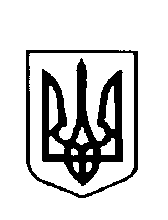 УКРАЇНАВАРКОВИЦЬКА сільська рада ДУБЕНСЬКОГО району РІВНЕНСЬКОЇ областіВОСЬМЕ скликання( п’ятнадцята  сесія) рішенняПро  надання  дозволу гр.Осіяну О.В. на  виготовлення   технічної  документації  із  землеустрою щодо встановлення(відновлення)  меж земельної  ділянки  в натурі (на місцевості)для  ведення особистого селянського господарства. Розглянувши заяву  громадянина Осіяна Олексія Васильовича жителя  с.Варковичі вул. Шкільна, 2а, кв.1  про надання  дозволу на виготовлення технічної документації із землеустрою щодо встановлення (відновлення)  меж земельної  ділянки  в  натурі (на  місцевості)   для  ведення особистого селянського господарства площею 0,40 га в с. Варковичі   керуючись  статями12, 118,121 Земельного  Кодексу  України, п.34 ст.26 Закону  України  «Про  місцеве  самоврядування в Україні»,  сільська  радаВИРІШИЛА:1.Надати громадянину Осіяну Олексію Васильовичу дозвіл на  виготовлення   технічної документації  із  землеустрою щодо  встановлення (відновлення) меж  земельної  ділянки  в  натурі (на  місцевості) площею 0,40га  для   ведення особистого селянського  господарства в с.Варковичі  Дубенського  району Рівненської  області.2.Громадянину Осіяну Олексію Васильовичу звернутись  в проектну землевпорядну  організацію для виготовлення технічної документації із землеустрою щодо встановлення (відновлення) меж земельної ділянки в натурі (на  місцевості)  для  ведення особистого  селянського  господарства.3.Контроль  за  виконанням  даного  рішення  покласти  на   землевпорядника  сільської  ради.Сільський   голова                                             Юрій  ПАРФЕНЮК  24 грудня   2021 року№   665 